Temat: Etapy dojrzałości – grupa chłopców.Dojrzewanie kojarzy się nastolatkom przede wszystkim ze zmianami fizycznymi – sylwetka ciała, przybieranie na wadze, szybki przyrost wysokości ciał, czy pojawienie się miesiączki u dziewcząt, bądź też polucje u chłopców.  Jednak Twój rozwój związany jest nie tylko  z aspektem fizyczny. Dojrzewa  także psychika. Przeczytaj historię Anny, studentki drugiego roku psychologii, która podczas studiów dowiedziała się o sobie wielu rzeczy, w tym o zachodzących zmianach.Kiedy Ania była noworodkiem, a potem niemowlakiem, nie umiała chodzić , ani mówić, wymagała też stałej opieki. Rodzice dbali o jej zdrowie, prawidłowo odżywiali. Potem, gdy Ania już trochę podrosła i stała się dzieckiem, nauczyła się chodzić, mówić, a później rozpoznawać swoje uczucia.  Będąc nastolatką, Ania wykonywała co raz bardziej skomplikowane rzeczy, na przykład rozwiązywała zawiłe zadania matematyczne. Doświadczyła też nowego zjawiska, jakim było pojawienie się pierwszej miesiączki. Ania z biegiem lat nauczyła się myśleć o potrzebach własnych oraz innych ludzi. Czuła też smutek i samotność, próbowała radzić sobie z tymi emocjami. Teraz Anna jest osobą dorosłą i ma świadomość, że może się jeszcze wiele nauczyć. Kiedyś, być może nie długo, rozpocznie odpowiedzialną pracę, będzie się spełniać życiowo i zawodowo, założy rodzinę i zostanie mamą. Później wszystko zmieni się jeszcze bardziej. Zostanie babcią i przejdzie na emeryturę. W wolnym czasie będzie zajmowała się wnukami, chodziła na spacery, razem z mężem zwiedzała świat. Będzie także musiała się dowiedzieć, jak radzić sobie z fizyczną słabością, na przykład wtedy, gdy jej wzrok zacznie słabnąć, czy pojawią się pierwsze problemy z kręgosłupem. Wszystkie te przykłady rozwoju Ani dowodzą, że istnieje wiele etapów życia człowieka, wiele aspektów rozwoju:Fizycznego (jak wtedy, gdy Ania nauczyła się chodzić)Emocjonalnego (gdy Ania próbowała radzić sobie ze smutkiem)Biologicznego (kiedy dostała pierwsza miesiączkę)Społecznego (gdy nauczyła się rozpoznawać potrzeby innych)Intelektualnego (kiedy dowiedziała się, jak rozwiązywać zadania z matematyki).Zastanów się, jak zachowuje się dziecko, a jak nastolatek, gdy nie dostaje tego, o czym marzy lub gdy chce okazać komuś, że go kocha, bądź gdy się przestraszy.  Z czego wynikają różnice?  Poniżej znajduje się linia życia człowieka. Narysuj ją w zeszycie i zaznacz na niej odpowiednimi literami kolejne etapy dojrzałości człowieka, umieszczając je w odpowiednim, według Ciebie miejscu (stosownym do wieku).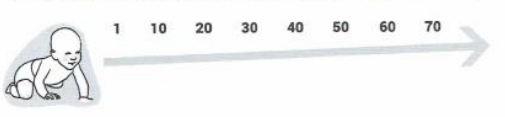 F – fizyczna       E – emocjonalna     B – biologiczna      S – społeczna    I – intelektualna   Każdy nastolatek przechodzi przez ważne etapy rozwoju, aby dojrzeć do bycia doskonałą, niezależną osobą dorosłą. W tym czasie ważne jest, aby zrozumieć, że dojrzałość ma różne formy, a każdy dojrzewa w różnym, właściwym dla siebie tempie. Na naszą dojrzałość wpływa wiele czynników. Zastanów się, co może kształtować dojrzałość fizyczną, psychiczną i społeczną, które przygotowują nas do życia w społeczeństwie.   